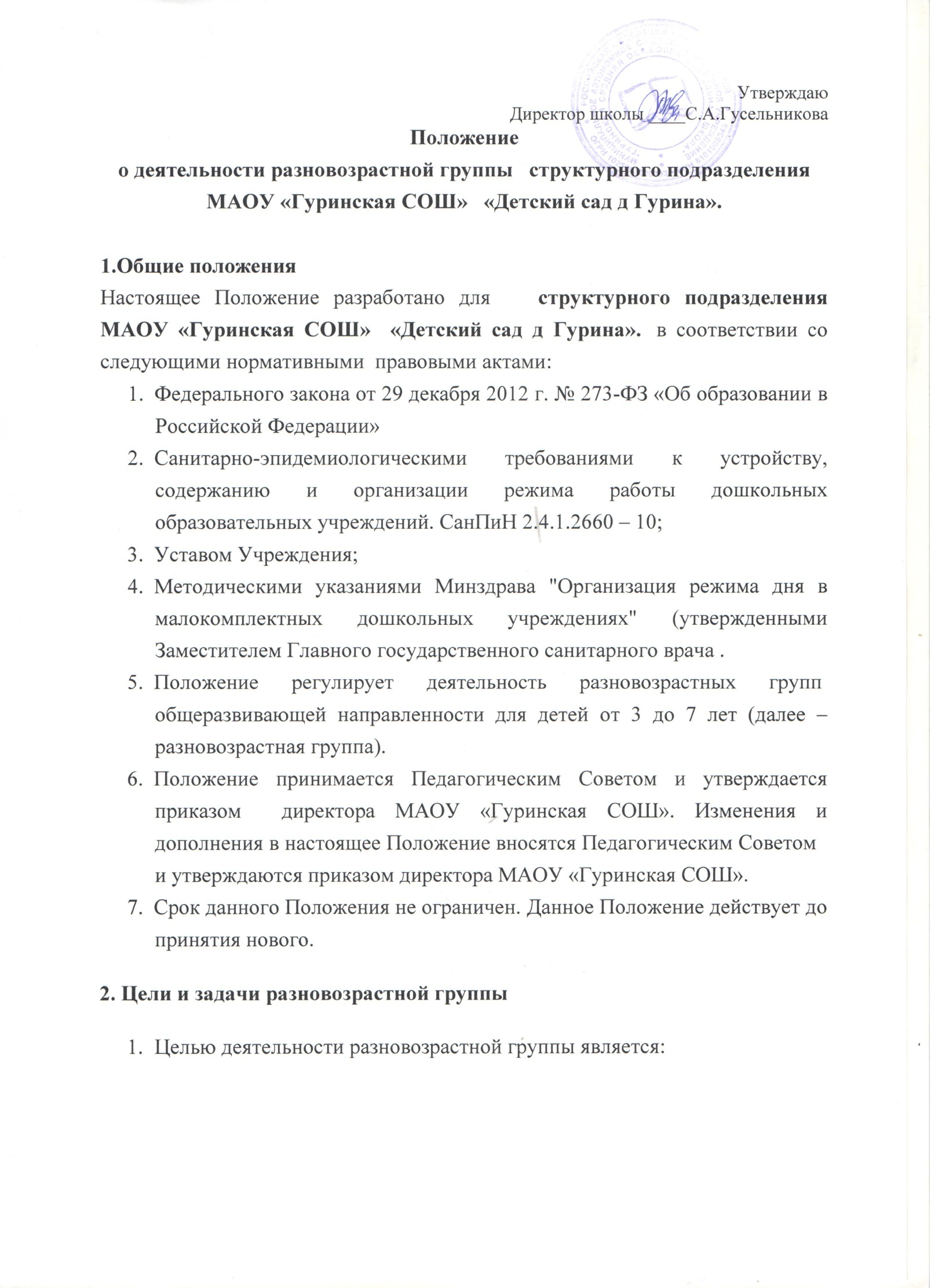 всестороннее формирование и развитие личности ребенка с учетом его физического и психического развития, индивидуальных возможностей и способностей в условиях разновозрастной группы.Основными задачами разновозрастной группы являются: наиболее полный охват детей бесплатным дошкольным образованием, реализация равных возможностей получения дошкольного образования детьми;охрана жизни и укрепление физического и психического здоровья детей;воспитание с учетом возрастных категорий детей гражданственности, уважения к правам и свободам человека, любви к окружающей природе, Родине, семье;формирование заботливости, самостоятельности, правильных  взаимоотношений в коллективе, интереса детей к совместным играм и общим занятиям;взаимодействие с семьями детей для обеспечения полноценного развития детей;оказание консультативной и методической помощи родителям (законным представителям) по вопросам воспитания, обучения и развития детей. 3. Порядок комплектования разновозрастной группы Разновозрастная группа открывается на основании приказа директора МАОУ «Гуринская СОШ».   и может быть сформирована как на учебный год, так и на летний период. Разновозрастная группа создается при наличии необходимых материально-технических условий и кадрового обеспечения (в пределах выделенных средств) и организуется в помещениях, отвечающих санитарно-гигиеническим требованиям и правилам пожарной безопасности, оснащенных необходимым игровым и спортивным оборудованием, учебно-наглядными пособиями и материалами, соответствующими возрасту детей и реализуемой программе. Прием детей в разновозрастную группу детского сада   оформляется приказом  директора МАОУ «Гуринская СОШ». 4. Организация и проведение режимных моментовОрганизация режима дня.При наличии в составе группы детей двух возрастов за основу берётся режим дня более старших детей, режимные моменты с младшими детьми начинают на 5 – 10 минут раньше, чем со старшими.При наличии в составе группы детей трёх возрастов за основу берётся режим дня  детей среднего возраста, с младшими детьми  начинают  раньше, со старшими позже.Прогулка на улице не проводится при температуре воздуха ниже и скорости ветра более установленных в графике показателей соответствующих возрасту младших детей разновозрастной группы.5. Организация воспитательно-образовательного процессаСодержание воспитательно-образовательного процесса в разновозрастных группах строится в соответствии с образовательной программой.  Для рационального построения образовательного процесса воспитатель формирует списки  детей по возрасту. Планирование воспитательно-образовательного процесса в разновозрастной группе. При разработке учебного плана разновозрастной группы часы учебной нагрузки  рассчитываются  для каждого возраста детей отдельно; При календарном планировании занятий  следует предусмотреть межпредметные связи и связь с игровой деятельностью детей. В сетке занятий разновозрастной группы: время  проведения фронтальных физкультурных, музыкальных занятий, занятий по изобразительной деятельности  рассчитывается в соответствии с требованиями р. 12 СанПиН 2.4.1.2660-10 по старшему возрасту детей, находящихся в группе;время  проведения занятий познавательного цикла рассчитывается в соответствии с требованиями р.12 СанПиН 2.4.1.2660-10 для каждого  возраста отдельно.Формами организации воспитательно-образовательного процесса в разновозрастных группах являются фронтальные (физкультурные, музыкальные занятия, занятия по изобразительной деятельности), подгрупповые (занятия познавательного цикла), индивидуальные занятия, игровая деятельность. При организации фронтальных занятий обучающие задачи ставятся для детей каждого возраста отдельно в соответствии с задачами и содержанием образовательной программы для данного возраста. Продолжительность занятия зависит от возраста детей - начинается со старшими детьми с постепенным подключением к занятию детей среднего и младшего возраста.  При одновременном начале занятие для детей среднего и младшего возраста заканчивается раньше в соответствии с требованиями р.12. СанПиН 2.4.1.2660-10.6. Распределение обязанностей воспитателя и младшего воспитателяСогласованность в работе воспитателя и младшего воспитателя разновозрастной группы важна для осуществления всех видов деятельности на хорошем педагогическом уровне.Помощь младшего воспитателя необходима постоянно, но больше всего - при завершении одних режимных моментов и переходе к другим: подготовка к прогулке, выход на прогулку и возвращение в группу, укладывание детей, проведение закаливающих процедур. Основное содержание работы воспитателя и младшего воспитателя при проведении режимных моментов.Режимные
процессыДеятельность воспитателяДеятельность
младшего воспитателяПриём детейПринимает   и осматривает, детей, беседует с родителями.Проветривает и убирает помещение.Утренняя гимнастикаПроводит   утреннюю гимнастику.Готовит столы к завтраку.ЗавтракОрганизует подготовку к завтраку.  Проводит завтрак, готовится к занятиям.Получает завтрак, раздаёт пищу. Убирает посуду вместе с дежурными. Моет посуду.ЗанятияОрганизует и проводит занятия.Организует игры детей, не участвующих в занятиях,   помогает   дежурным подготовиться к занятию.ПрогулкаВыходит на прогулку с младшими детьми.  Организует    деятельность всех детей. Приводит с прогулки старших детей.Помогает одеваться на прогулку младшим детям. Помогает       одеваться старшим детям. Выводит старших детей на прогулку к воспитателю. 
Проветривает   и убирает       помещение. 
Приводит с прогулки младших детей, помогает им раздеваться. Готовится к обеду.ОбедРуководит   подготовкой   детей   к   обеду, проводит егоПолучает обед, раздает пищу, участвует в   его   организации   и проведении.СонПостепенно    укладывает   детей   спать, создает  условия  для спокойного сна. Наблюдает за сном детей.Убирает посуду вместе с дежурными. Моет посуду. Убирает помещение.ПодъёмПроводит    постепенный подъем детей и закаливание.Помогает      проводить закаливание,     одевает младших детей, убирает постели.ПолдникОрганизует полдник.Получает полдник, раздает пищу. Участвует   в   проведении полдника, убирает и моет  посуду.Занятия или
совместная деятельность взрослого с детьми, самостоятельная деятельность детейОрганизует и проводит занятия или организует    деятельность детей согласно плана:
- игровая деятельность;
- индивидуальная работа;
- коллективный труд;
